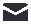 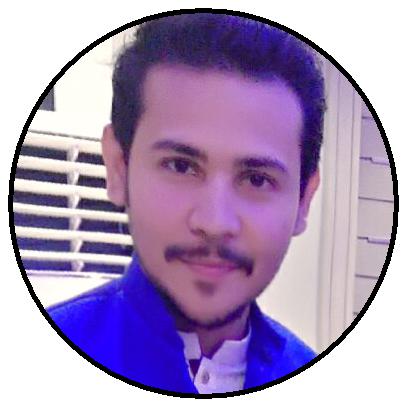 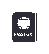  Vist Visa till 18th Dec 2017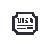 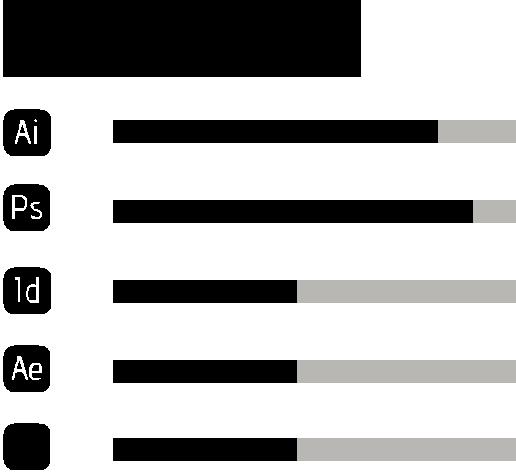 GRAPHIC DESIGNERwajhi.374174@2freemail.com wajhi.374174@2freemail.com PakistaniProfileProfileExperienceTechnically proficient, customer- dedicated Web & GraphicsTechnically proficient, customer- dedicated Web & GraphicsTechnically proficient, customer- dedicated Web & GraphicsExperienceTechnically proficient, customer- dedicated Web & GraphicsTechnically proficient, customer- dedicated Web & GraphicsTechnically proficient, customer- dedicated Web & GraphicsDesigner with Experience and cross-functional abilities inDesigner with Experience and cross-functional abilities inDesigner with Experience and cross-functional abilities inthe analysis, designing, testing trouble-shooting & mainte-the analysis, designing, testing trouble-shooting & mainte-the analysis, designing, testing trouble-shooting & mainte-Graphic DesignerGraphic DesignerGraphic Designernance of large –scale Graphics. Wanted to learn Newnance of large –scale Graphics. Wanted to learn Newnance of large –scale Graphics. Wanted to learn New2015/2017Graphic DesignerGraphic DesignerGraphic DesignerTechnologies. Maintain strict attention to client require-Technologies. Maintain strict attention to client require-Technologies. Maintain strict attention to client require-Premio Travels and ToursPremio Travels and ToursPremio Travels and Toursments.ments.ments.I work there as Graphic Designer & I’m responsible to deliveringI work there as Graphic Designer & I’m responsible to deliveringI work there as Graphic Designer & I’m responsible to deliveringI work there as Graphic Designer & I’m responsible to deliveringI work there as Graphic Designer & I’m responsible to deliveringThe best Logo, Stationary, Brochures, Standing Banners,Bill-The best Logo, Stationary, Brochures, Standing Banners,Bill-The best Logo, Stationary, Brochures, Standing Banners,Bill-The best Logo, Stationary, Brochures, Standing Banners,Bill-The best Logo, Stationary, Brochures, Standing Banners,Bill-boardsWeb Design, Fb & Google Adwords, icons includingWeb Design, Fb & Google Adwords, icons includingWeb Design, Fb & Google Adwords, icons includingWeb Design, Fb & Google Adwords, icons includingdesktops, Knowledge to maintain PC’s. Im also responsible todesktops, Knowledge to maintain PC’s. Im also responsible todesktops, Knowledge to maintain PC’s. Im also responsible todesktops, Knowledge to maintain PC’s. Im also responsible todesktops, Knowledge to maintain PC’s. Im also responsible toproviding  them complete practical skills to develop professionalproviding  them complete practical skills to develop professionalproviding  them complete practical skills to develop professionalproviding  them complete practical skills to develop professionalproviding  them complete practical skills to develop professionalEducationprojects.projects.projects.Educationprojects.projects.projects.EducationAst.Supervisor of IT DepartmentAst.Supervisor of IT DepartmentAst.Supervisor of IT DepartmentAst.Supervisor of IT DepartmentAst.Supervisor of IT DepartmentAst.Supervisor of IT DepartmentAst.Supervisor of IT DepartmentAst.Supervisor of IT DepartmentBRIGHT CAREER SCHOOLBRIGHT CAREER SCHOOLBRIGHT CAREER SCHOOLPremio Travels and ToursPremio Travels and ToursPremio Travels and ToursBRIGHT CAREER SCHOOLBRIGHT CAREER SCHOOLBRIGHT CAREER SCHOOLPremio Travels and ToursPremio Travels and ToursPremio Travels and Tours2005/20072005/2007To mantain & provide desktops, equipments related to IT depart-To mantain & provide desktops, equipments related to IT depart-To mantain & provide desktops, equipments related to IT depart-To mantain & provide desktops, equipments related to IT depart-To mantain & provide desktops, equipments related to IT depart-Metric in Computer ScienceMetric in Computer ScienceMetric in Computer ScienceTo mantain & provide desktops, equipments related to IT depart-To mantain & provide desktops, equipments related to IT depart-To mantain & provide desktops, equipments related to IT depart-To mantain & provide desktops, equipments related to IT depart-To mantain & provide desktops, equipments related to IT depart-ment.ment.ment.PREMIER COLLEGEPREMIER COLLEGEPREMIER COLLEGE2008/2009Customers ServicesCustomers ServicesCustomers ServicesIntermediate in Commerce (I.Com)Intermediate in Commerce (I.Com)Intermediate in Commerce (I.Com)Premio Travels and ToursPremio Travels and ToursPremio Travels and ToursARENA MULTIMEDIAARENA MULTIMEDIAARENA MULTIMEDIADeal the customers & recive the calls to give Guidelines aboutDeal the customers & recive the calls to give Guidelines aboutDeal the customers & recive the calls to give Guidelines aboutDeal the customers & recive the calls to give Guidelines aboutDeal the customers & recive the calls to give Guidelines about2011/2013Deal the customers & recive the calls to give Guidelines aboutDeal the customers & recive the calls to give Guidelines aboutDeal the customers & recive the calls to give Guidelines aboutDeal the customers & recive the calls to give Guidelines aboutDeal the customers & recive the calls to give Guidelines aboutGraphic Design DiplomaGraphic Design DiplomaGraphic Design Diplomacompany packages.company packages.company packages.Graphic Design DiplomaGraphic Design DiplomaGraphic Design Diplomacompany packages.company packages.company packages.Marketing & SalesMarketing & SalesMarketing & SalesNestle CompanyNestle CompanyNestle CompanySouq Mart (Trading House Dubai)Souq Mart (Trading House Dubai)Souq Mart (Trading House Dubai)Souq Mart (Trading House Dubai)Currently workingCurrently workingCurrently workingas a Graphic Designer/Video Editoras a Graphic Designer/Video Editoras a Graphic Designer/Video Editoras a Graphic Designer/Video EditorSkillsSkillsSkillsSkillsSkillsSkillsSkillsSkillsSkillsProjectsProjectsPremio Travels & ToursPremio Travels & ToursPremio Travels & ToursLogoLogoLogoStationaryStationaryStationaryBrochureBrochureBrochureFlyerFlyerFlyerStanding BannerStanding BannerStanding BannerFFFBillboardBillboardBillboardFFFPanaflexPanaflexPanaflexWeb MockupWeb MockupWeb MockupAdwords Banner DesignAdwords Banner DesignAdwords Banner DesignFb Adwords Banner DesignFb Adwords Banner DesignFb Adwords Banner DesignWeb Adwords Banner DesignWeb Adwords Banner DesignWeb Adwords Banner Design